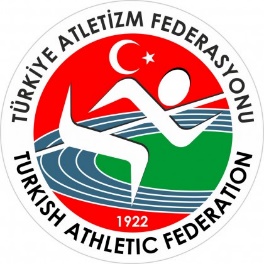 TÜRKİYE CURLİNG FEDERASYONU6698 SAYILI KİŞİSEL VERİLERİN KORUNMASI KANUNU HAKKINDADOKTOR/DOKTOR YARDIMCISI AYDINLATMA METNİTürkiye Atletizm Federasyonu (TAF) olarak; veri sorumlusu sıfatıyla, kişisel verilerinizin, 6698 sayılı Kişisel Verilerin Korunması Kanunu (KVKK), Kişisel Verileri Koruma Kurumu düzenlemeleri ve sair mevzuat hükümleri çerçevesinde aşağıda yer alan bilgilendirme ve işlenmelerini gerektiren amaçlar çerçevesinde, bu amaçlar ile bağlantılı, sınırlı ve ölçülü olarak, tarafımıza bildirdiğiniz veya üçüncü kişilerce bildirildiği şekliyle kişisel verilerinizin doğruluğunu ve en güncel halini koruyarak işleyeceğimizi, kişisel verilerinize hukuka aykırı olarak erişilmesini önleme ve muhafazasını sağlama amacıyla, uygun güvenlik düzeyinde korumaya yönelik teknik ve idari tedbirleri aldığımızı bildiririz. Bu metinle KVKK’nın 10. Maddesinden doğan; kişisel verilerin işlenme amaçları, işlenen kişisel verilerin kimlere ve hangi amaçlarla aktarılabileceği, kişisel veri toplamanın yöntemi ve hukuki sebebi, KVKK’nın 11. Maddesinde sayılan ilgili kişi hakları konularında aydınlatma yükümlülüğümüzü yerine getirmeyi amaçlamaktayız. 1. İŞLENEN KİŞİSEL VERİLERİNİZBu metinde: TAF’deki tüm çalışma süreciniz sonrasında işlenecek kişisel verilerinize ilişkin aydınlatma metni yer almaktadır.İşlenen kişisel verileriniz; Ad Soyad, Banka IBAN Numarası, Diploma2. KİŞİSEL VERİLERİNİZİN İŞLENME AMAÇLARIKişisel verileriniz aşağıdaki amaçlar doğrultusunda işlenmektedir:Kanun ve yönetmelikler ile belirlenmiş gerekliliklerin ifa edilmesi,Çeşitli insan kaynakları uygulamaları,Ücret ödemelerinin yapılması,TAF’nin bilgi güvenliği ve gizlilik politikalarının ve standartlarının sağlıklı olarak temini ve denetimi,Yasal düzenlemelerin gerektirdiği veya zorunlu kıldığı şekilde kamu TAF ve kuruluşlarının taleplerinin yerine getirilmesi,KVKK da belirtilmiş yasal yükümlülüklerin yerine getirilmesi amaçlarıyla sınırlı olarak işlenmektedir.3. KİŞİSEL VERİLERİNİZİN YURT İÇİNDEKİ VE YURT DIŞINDAKİ ÜÇÜNCÜ KİŞİLERLE PAYLAŞILMASIİşlenen kişisel verileriniz zorunlu olan bilgiler ile sınırlı olmak kaydı ile yurt içindekiYasal gereklilikleri ifa etmek ve/veya resmi mercilerin taleplerini yerine getirmek amacıyla kamu TAF ve kuruluşlarıylapaylaşılmaktadır.4. KİŞİSEL VERİLERİNİZİN TOPLANMA YÖNTEMİ VE HUKUKİ SEBEBİBu kişisel veriler, hizmet başlangıcı sırasında veya hizmet sürecinizde elden, e-posta, telefon yoluyla, yazılı form ile veya yüz yüze yapılan görüşmeler sırasında yapacağınız paylaşımlar, TAF’deki çalışma sürecinizde oluşan bilgiler, resmi, idari ve adli makamlar tarafından bizimle tebligat veya dijital kanallar yoluyla bilgi paylaşılması ile otomatik olan ve/veya otomatik olmayan yollarla toplanmaktadır.Kişisel verileriniz, “Veri Sorumlusunun Hukuki Yükümlülüğünün Yerine Getirilmesi, Sözleşmenin Kurulması ve İfası, Eğitim Faaliyetlerinin Yürütülmesi” hukuki sebebine dayanarak işlenecektir.5. HAKLARINIZKVKK’ nın 11. maddesi gereği bize şahsen, kimliğinizi ispat etmeniz kaydıyla, kişisel verileriniz ile ilgili;Hakkınızda kişisel veri işleyip işlemediğimizi öğrenebilir, eğer işliyorsak veya işlemişsek, buna ilişkin bilgi talep edebilirsiniz.Kişisel verilerinizin işlenme amacını ve bunların amacına uygun kullanılıp kullanılmadığı öğrenebilirsiniz.Kişisel verilerinizin yurt içi veya yurt dışına aktarılıp aktarılmadığını ve kimlere aktarıldığını öğrenebilirsiniz.Yanlış ve eksik kişisel verilerinizin düzeltilmesini ve bu verilerin aktarıldığı veya aktarılmış olabileceği alıcıların bilgilendirilmesini talep edebilirsiniz.Kişisel verilerinizin KVKK madde 7’de öngörülen şartlar çerçevesinde imha edilmesini (silinmesini, yok edilmesini veya anonim hale getirilmesini) talep edebilirsiniz. Ancak imha talebinizi değerlendirerek hangi yöntemin uygun olduğu somut olayın koşullarına göre tarafımızca değerlendirilecektir. Bu bağlamda seçtiğimiz imha yöntemini neden seçtiğimiz ile ilgili bizden her zaman bilgi talep edebilirsiniz.Kişisel verilerinizin aktarıldığı veya aktarılabileceği üçüncü kişilerin söz konusu imha talebiniz ile ilgili bilgilendirilmesini talep edebilirsiniz.Münhasıran bir otomatik sistem kullanılarak oluşturulmuş kişisel veri analizinizin sonuçlarına bu sonuçlar çıkarlarınıza aykırıysa itiraz edebilirsiniz.Kişisel verilerinizin kanuna aykırı olarak işlenmesi sebebiyle zarara uğramanız halinde zararın giderilmesini talep edebilirsiniz.6. KİŞİSEL VERİ SAHİPLERİNİN İSTEK VE TALEPLERİTAF, KVK Kanunu’nun 10. maddesine uygun olarak kişisel veri sahibinin haklarını kendisine bildirmekte, bu hakların nasıl kullanılacağı konusunda kişisel veri sahibine yol göstermektedir TAF, kişisel veri sahiplerinin haklarının değerlendirilmesi ve kişisel veri sahiplerine gereken bilgilendirmenin yapılması için KVK Kanunu’nun 13. maddesine uygun olarak gerekli kanalları, iç işleyişi, idari ve teknik düzenlemeleri yürütmektedir.Kişisel Verileri Koruma Kanunu’nun ilgili kişinin haklarını düzenleyen 11. maddesi kapsamındaki taleplerinizi, “Veri Sorumlusuna Başvuru Usul ve Esasları Hakkında Tebliğe” göre TAF’nin Balgat Mh. Osmanlı Cd. 25/2 Çankaya/ANKARA adresine yazılı olarak iletebilirsiniz.Kanun kapsamında uygun görülen süre 30 takvim günü içerisinde başvurunuza cevap verilmemesi durumunda veya başvurunuzun reddedilmesi, başvurunuza verilen cevabı yetersiz bulmanız durumlarında ilgili kişi olarak, TAF’nin cevabını öğrendiğiniz tarihten itibaren 30 gün ve her halükârda başvuru tarihini takiben 60 takvim günü içerisinde Kişisel Verilerin Korunması Kurulu’na şikâyette bulunabilirsiniz.Kişisel veri sahipleri adına üçüncü kişilerin başvuru talebinde bulunabilmesi için veri sahibi tarafından başvuruda bulunacak kişi adına, noter kanalıyla düzenlenmiş özel vekâletname bulunmalıdır.Ayrıca http://www.taf.org.tr/ adresinden İlgili Kişi Başvuru Formu’nu doldurup formda belirtilen direktiflere uyarak bize ulaşabilirsiniz.